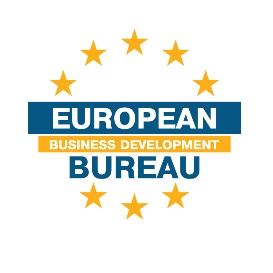 EUROPEAN BUREAU FOR BUSINESS DEVELOPMENTTo the founders and top management of the leading educational institutions.10.01.2019 # 10/01/2019Edinburgh, United KingdomDear founders and directors of educational institutions!We represent the International Educational Network MINIBOSS BUSINESS SCHOOL (UK), which is the world’s # 1 brand in the field of business education for children and adolescents. We have created the world market of children's business education, since 2000, we have trained thousands of students, most of whom became entrepreneurs and top managers.Since January 2019, we have developed and have been implementing the academic programs of MINIBOSS BUSINESS SCHOOL for comprehensive schools / lyceums / gymnasiums with grades 1-12, for which it is important to be at the peak of world educational innovations and provide children with the latest knowledge and methods in education.We propose to implement our innovative academic programs for your pupils of grades 1-12 into the BASIC or VARIANT PART of your school's curriculum or ASA.The international educational network MINIBOSS BUSINESS SCHOOL has become the world’s # 1 brand in business education for children and adolescents by creating many innovations:HOLISTIC EDUCATIONAL SYSTEM (a unique system of interrelated elements that guarantee the 100% result);MINIBOSS ACADEMIC PROGRAM is an 8-year program of systematic training on the basics of business, invention and communication, development of leadership and entrepreneurial skills according to the full program of the International Education Network MINIBOSS BUSINESS SCHOOL. Each course goes 1 academic year (120 academic hours);UNIQUE MINIBOSS METHODOLOGY (the model of integral personality development on 8Q MINIBOSS and methods of development of 8 intelligences is presented);GAME TECHNOLOGIES (hundreds of business games were created);UNIQUE STUDYBOOKS (in 16 languages ​​of the world);METHODOLOGICAL MANUALS FOR TEACHERS;1st WORLDWIDE BUSINESS INCUBATOR FOR CHILDREN (a step-by-step model for creating business from A to Z);12 TYPES of PRACTICE;STARTUPS FORUM, where children present their ideas of the projects and receive first grants from well-known entrepreneurs;STARTUPS NATIONAL AND WORLD CUP CHAMPIONSHIPS (held since 2000);BUSINESS TOURS FOR CHILDREN AND PARENTS (combining the study of business, culture, universities and family vacations);BUSINESS FESTS with CREATIVE-BATTLES (development of divergent thinking of students);SUMMER BUSINESS CAMP in the UK, Greece, Bulgaria, Poland, Ukraine, Russia, Georgia, Lithuania, Turkey;WORLD MINIBOSS STANDARDS (all pedagogical and business standards are registered in World Intellectual Property Organization - WIPO /UN (Geneva, Switzerland) and USLC (Washington DC, USA) and controlled by the Head Office / Franchisor, which allows receiving equally high educational results in different countries of the world).Also in August 2018, the International Educational Network MINIBOSS BUSINESS SCHOOL entered the TOP-5 educational business of the world, which helps to solve the global problems of humanity (according to the UN, SDG) and called as a socially useful business!By implementing the MINIBOSS BUSINESS SCHOOL academic programs based on your school, you will receive:- Hundreds of innovations in your educational process;- increased demand and a high interest of children and parents to your school and as a result is an additional profitability of the school;- annual training of teachers and directorate;- the world fame of the school, because the school will be part of the community of advanced schools with world standards of business education.And your students will receive:- a modern business education that will develop in them 8 basic intellects;- participation in world educational events (Forums, Creative-Festivals, World Championships, Summer Camps, etc.);- International Diploma (UK);- cooperation with a prestigious global brand.If you are interested in implementing the innovations of MINIBOSS BUSINESS SCHOOL based on your school, we suggest contact us. In GEORGIA, MINIBOSS BUSINESS SCHOOL certified representatives are Mr. Tamaz Turmanidze and Ms. Natia Surmanidze. Please, contact them.Learn about academic programs here: www.miniboss-school.com We invite you to cooperation!You have our best wishes for your continued success!Sincerely,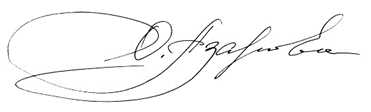 OLGA AZAROVAEUROPEAN BUREAU FOR BUSINESS DEVELOPMENTFounder & CEO,International Education NetworkMINIBOSS & BIGBOSS BUSINESS SCHOOL ConsortiumManaging partner